NVŠ programa „Savęs pažinimas per dailę ir menus“VšĮ „Pagalbos centras“ dalyvauja  neformaliojo vaikų švietimo programoje (NVŠ). Užsiėmimai vykdomi Papilio „Vaikų ir jaunimo dienos centre“ vieną kartą per savaitę po 2 akademines valandas. Užsiėmimų metu sukurti darbeliai papuošė VŠĮ „Pagalbos centras“ bei Papilio dienos centro patalpas. Ugdyti kūrybiškumą ir vaiko saviraiškos galimybes ypač svarbu šiuolaikiniame ir sparčiai besikeičiančiame pasaulyje. Vaikai mus dažnai stebina ir žavi savo laisvumu, spontaniškumu, gebėjimu fantazuoti ir kurti, tačiau jiems dažnai tenka laikytis tam tikrų taisyklių, atlikti įvairias apibrėžtas užduotis ir tada jų kūrybiškumas ir saviraiškos galimybės slopinamos. Ugdydami vaikų kūrybiškumą ir saviraišką galime atskleisti lyderio, gebančio generuoti ir įgyvendinti naujas idėjas, greitai ir efektyviai prisitaikyti prie išorinių sąlygų, potencialą. Todėl ypač svarbu sudaryti sąlygas kiekvieno vaiko saviraiškai atsiskleisti, sudaryti galimybę kurti, nes vaikai iš prigimties yra smalsūs ir mėgsta eksperimentuoti.     Kūrybinio proceso išgyvenimas kelia vaikų savivertę, skatina dėmesio koncentraciją, savivoką, vysto kūrybiškumą, emocinį intelektą, suvokimą, jog panaudojant įvairias, netradicines priemones, medžiagas galime sukurti grožį. Vykdant „Savęs pažinimas per dailę ir menus“ programą siekiama, kad vaikai įgautų daugiau drąsos, pasitikėjimo savimi, nebijotų reikšti savo minčių kūrybos pagalba, išbandytų įvairias medžiagas bei priemones, išmoktų savarankiškai spręsti užduotis, ugdytų pasitikėjimą savimi. Tokia veikla aktyvina vaikų mąstymo procesą, harmonizuoja emocinę būseną, nuima įtampą, formuoja priklausymo grupei jausmą bei socialinius įgūdžius.				                     VšĮ „Pagalbos centras“ informacija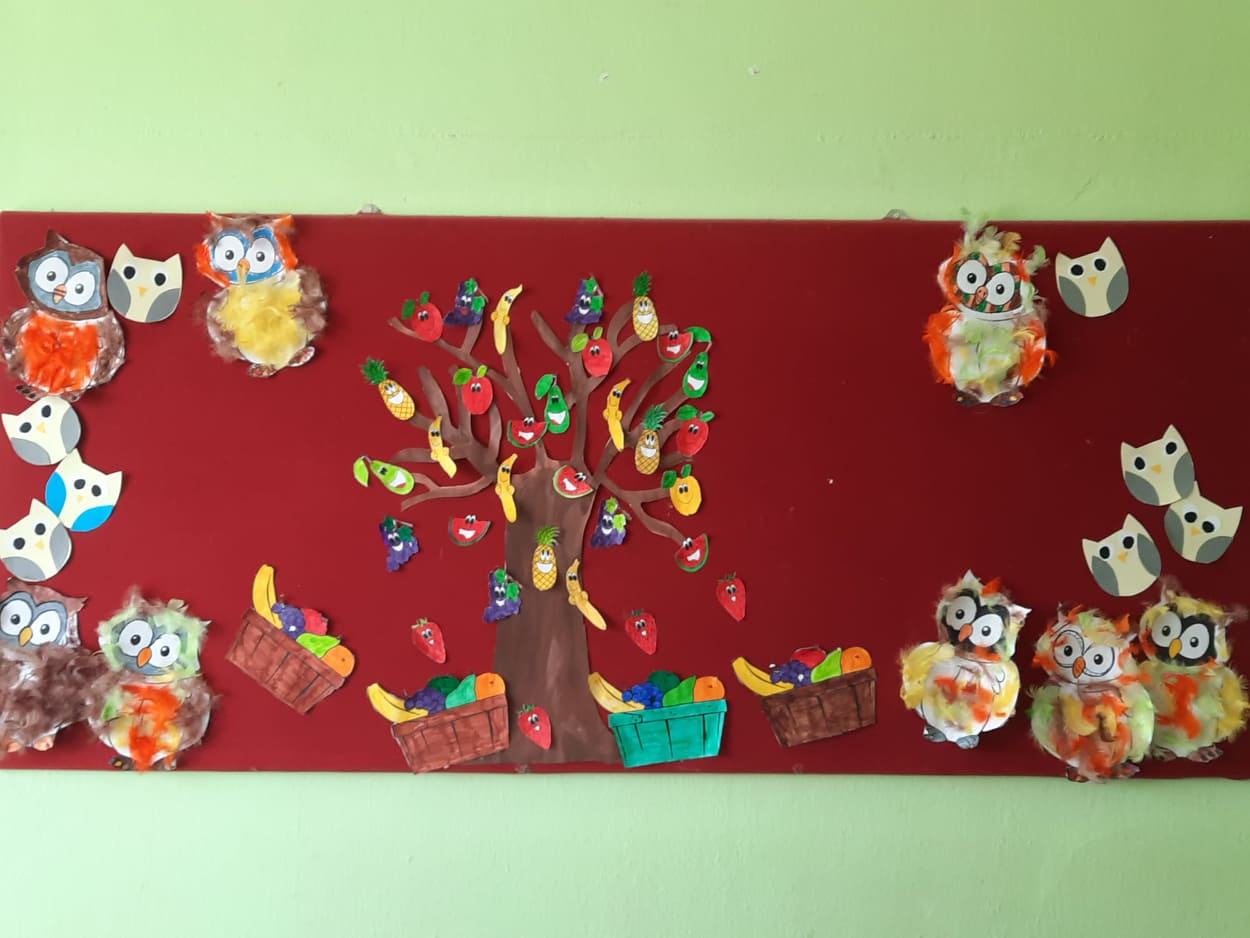 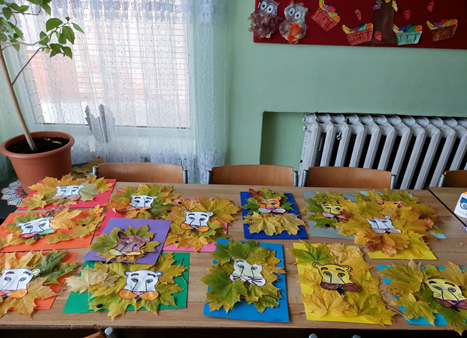 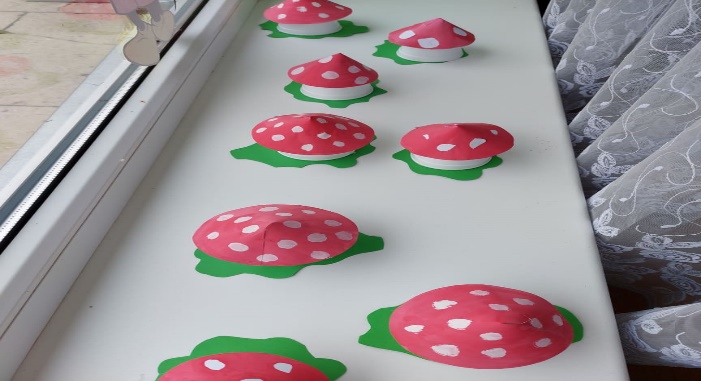 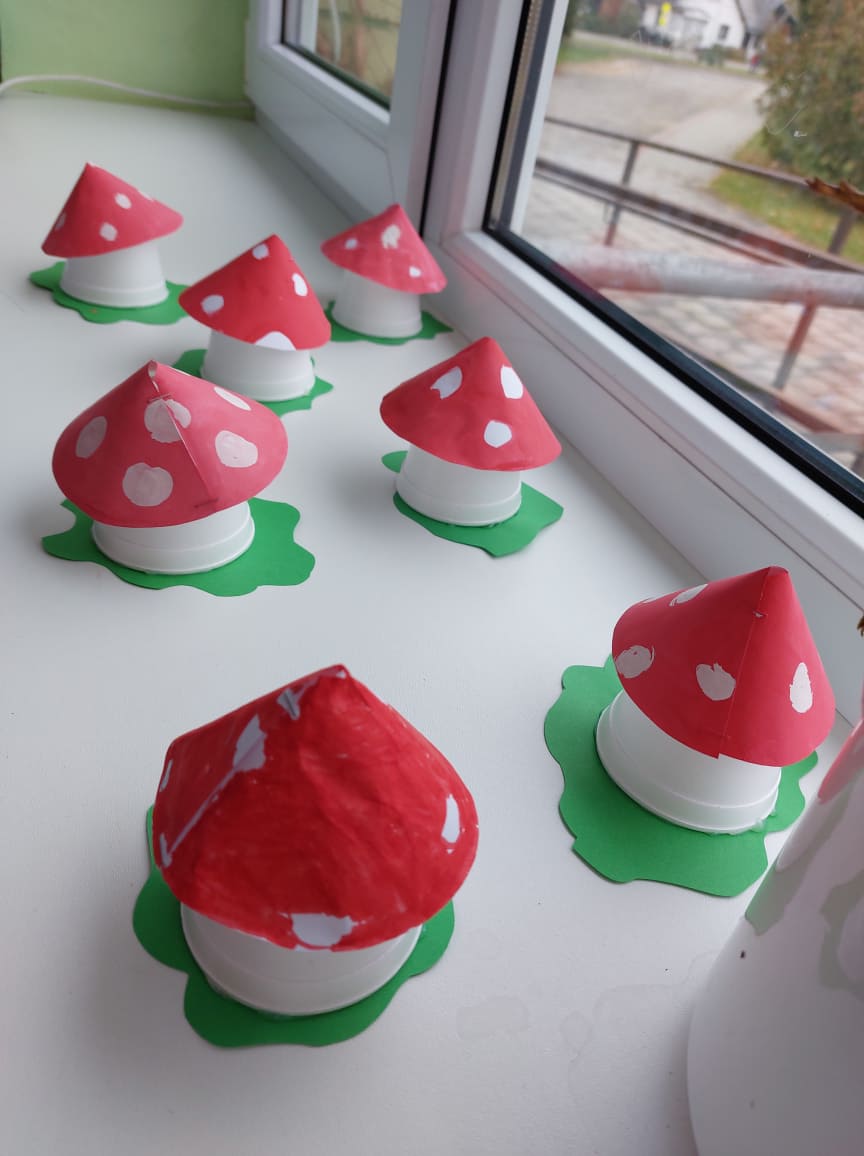 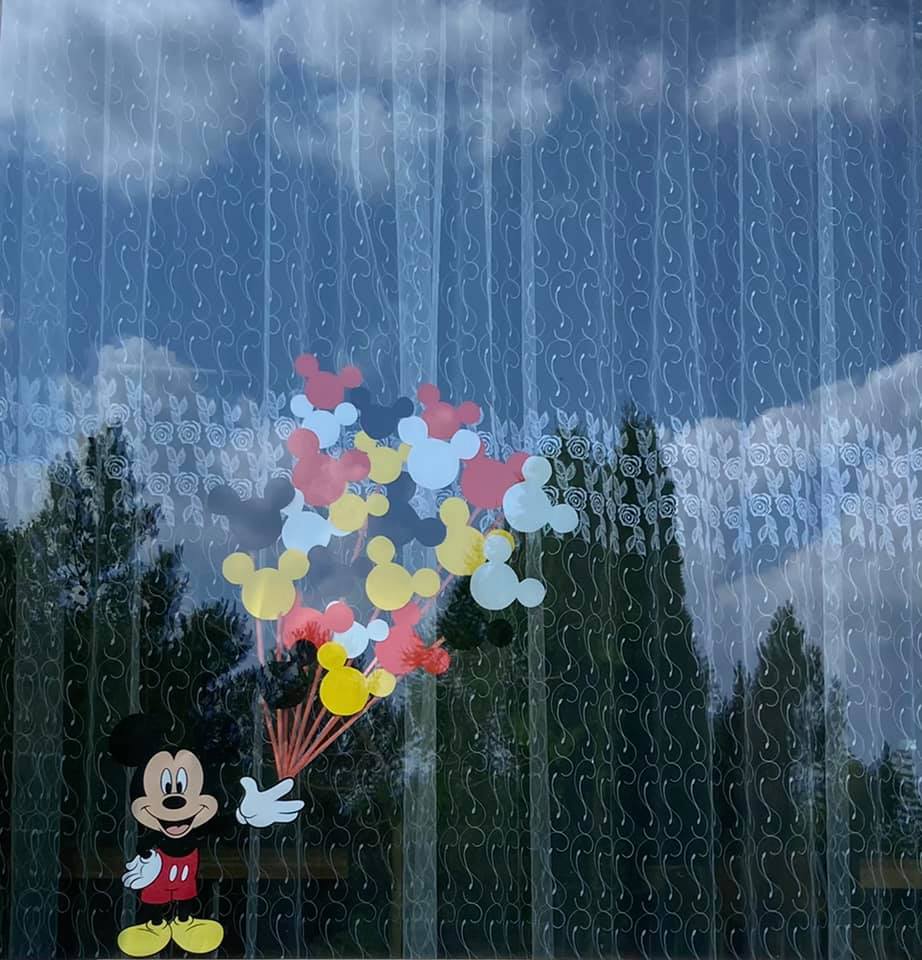 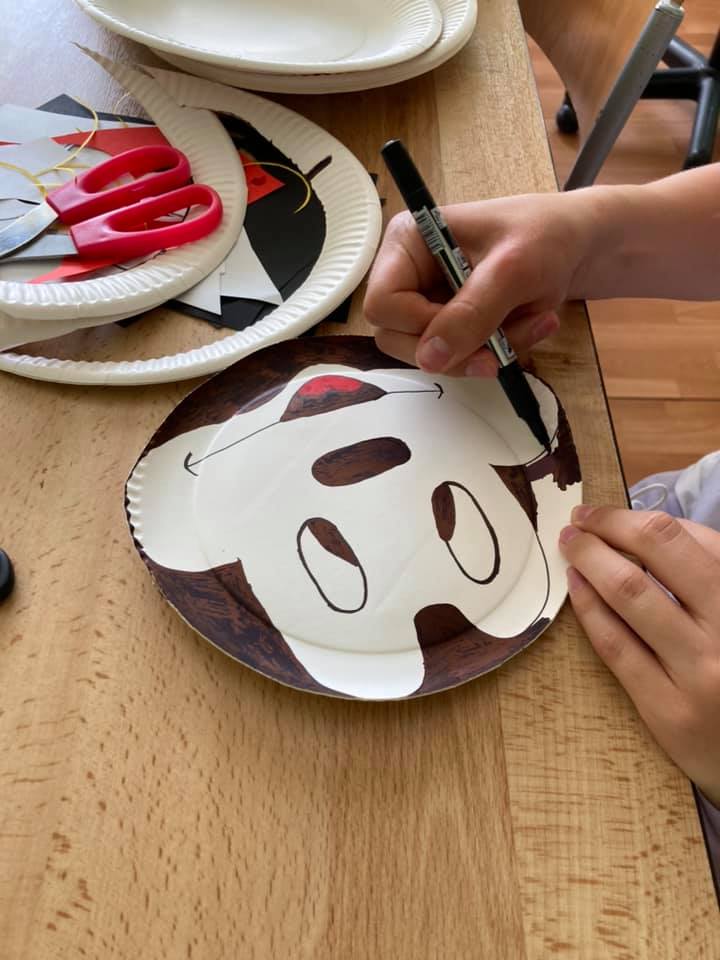 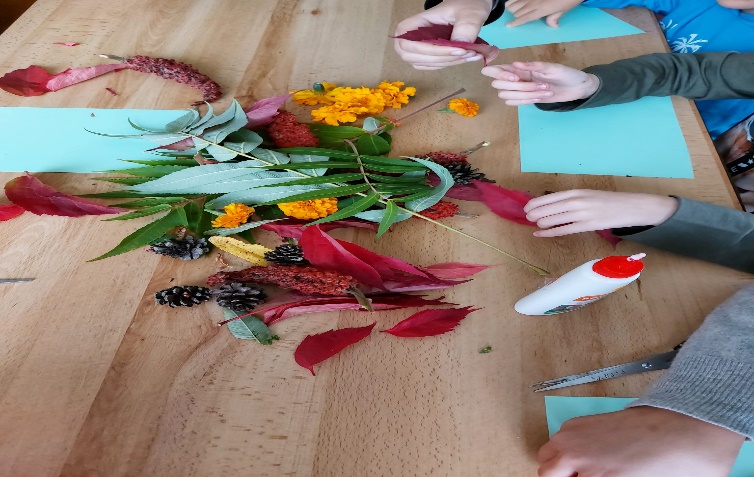 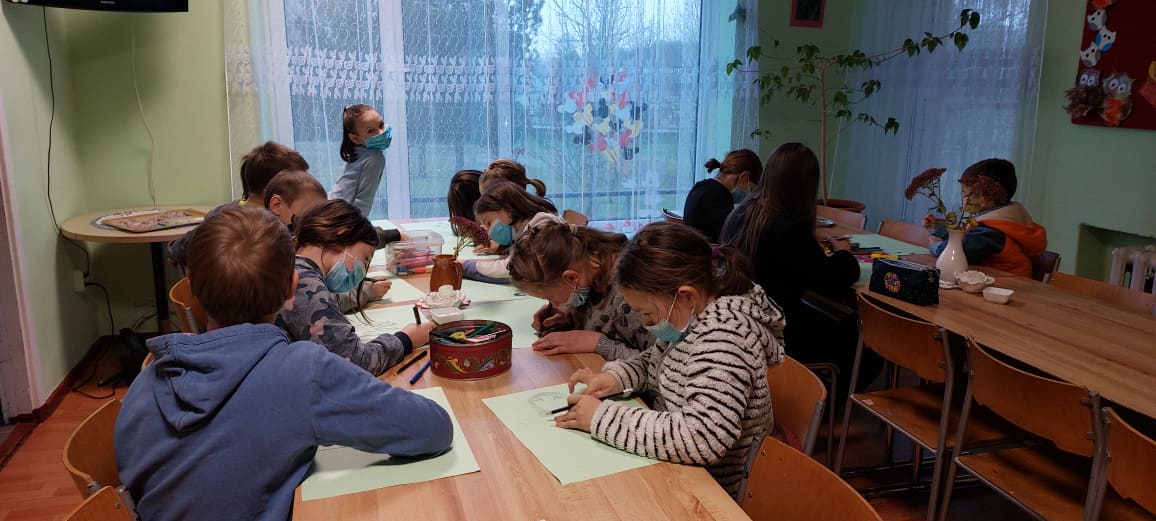 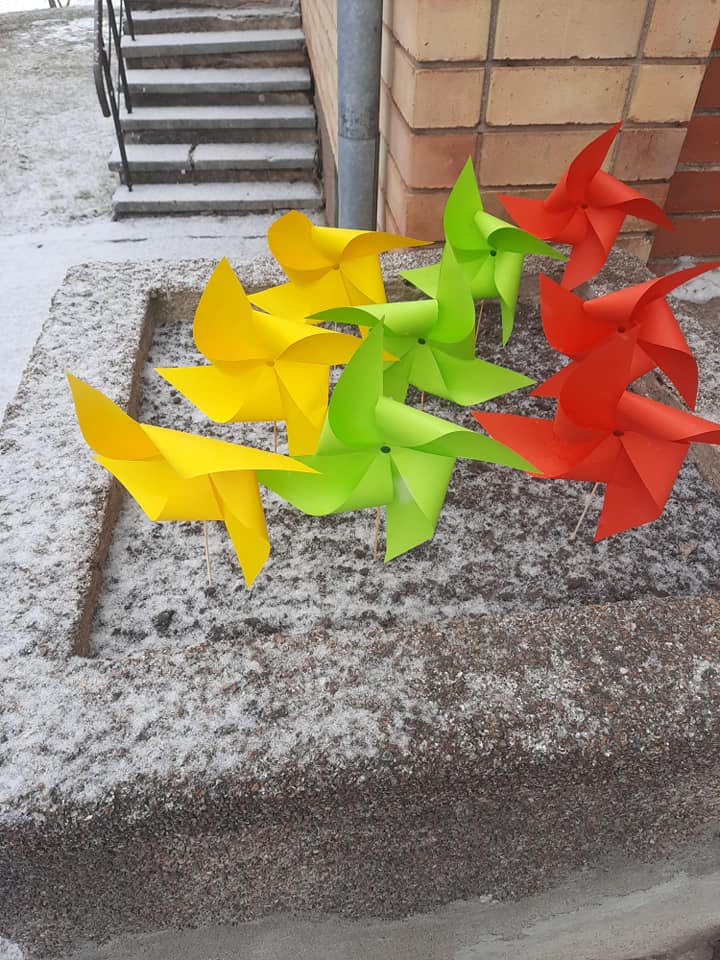 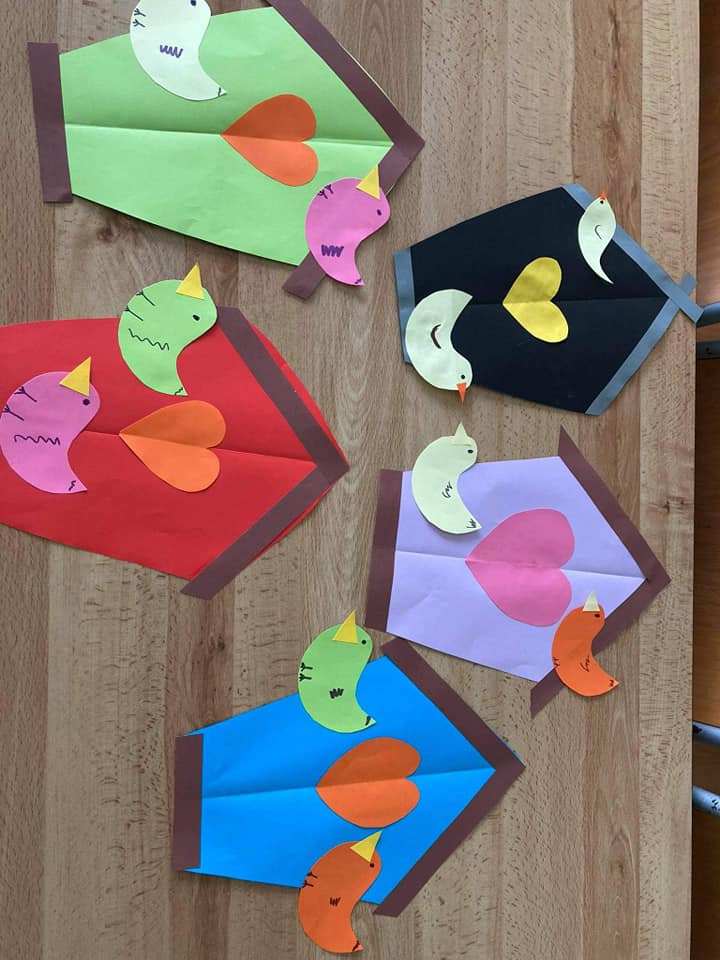 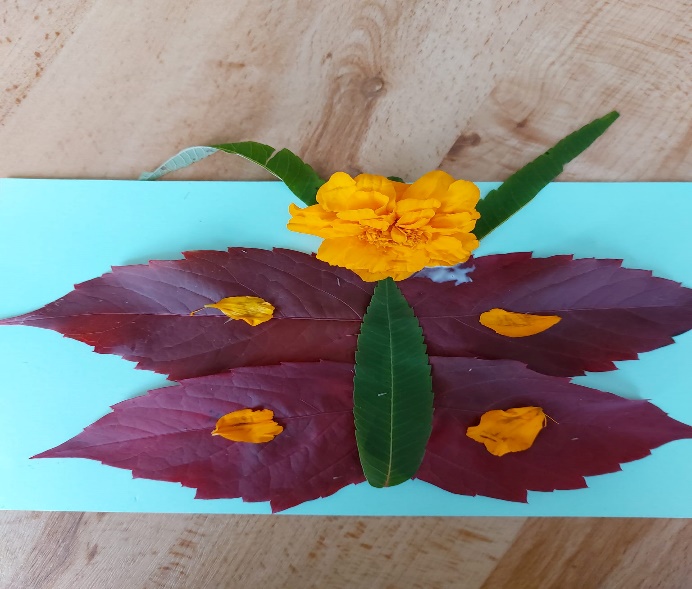 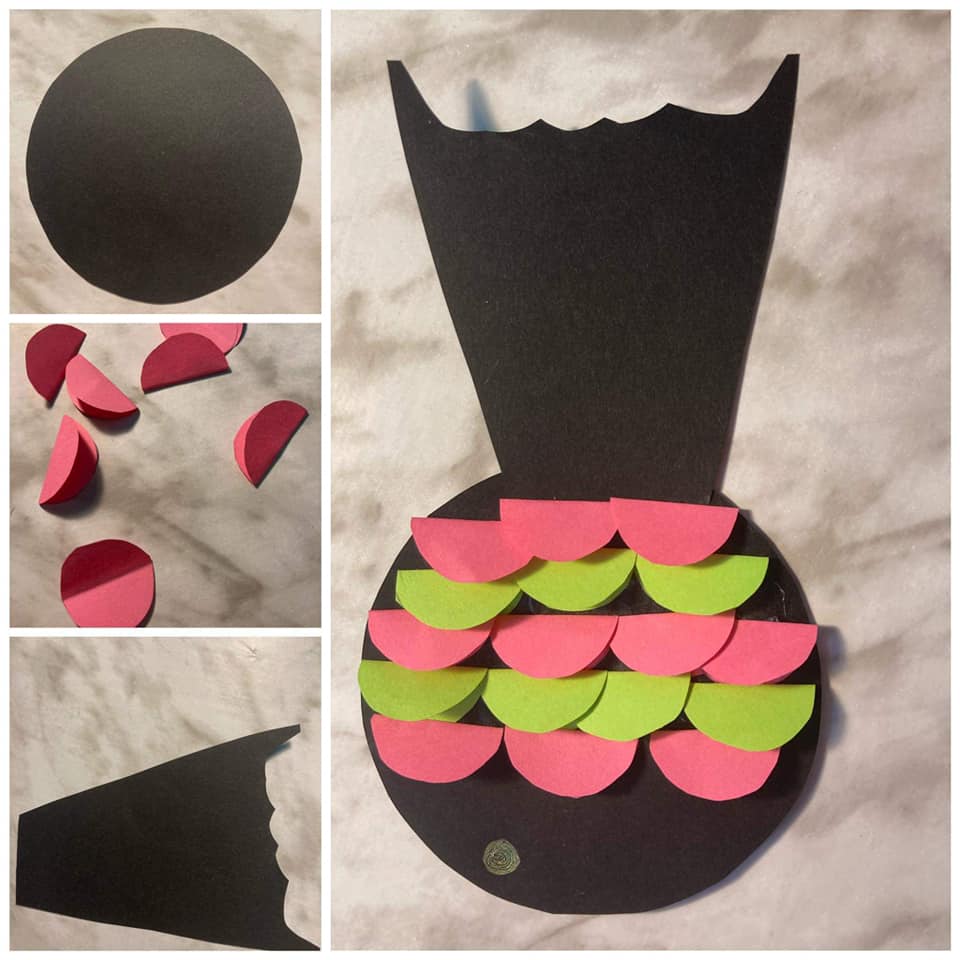 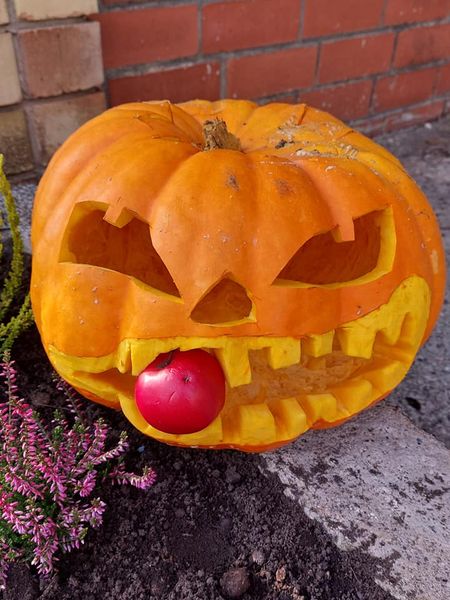 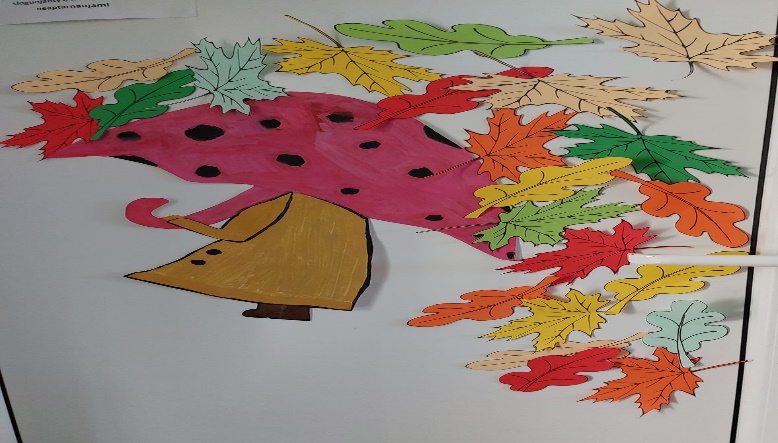 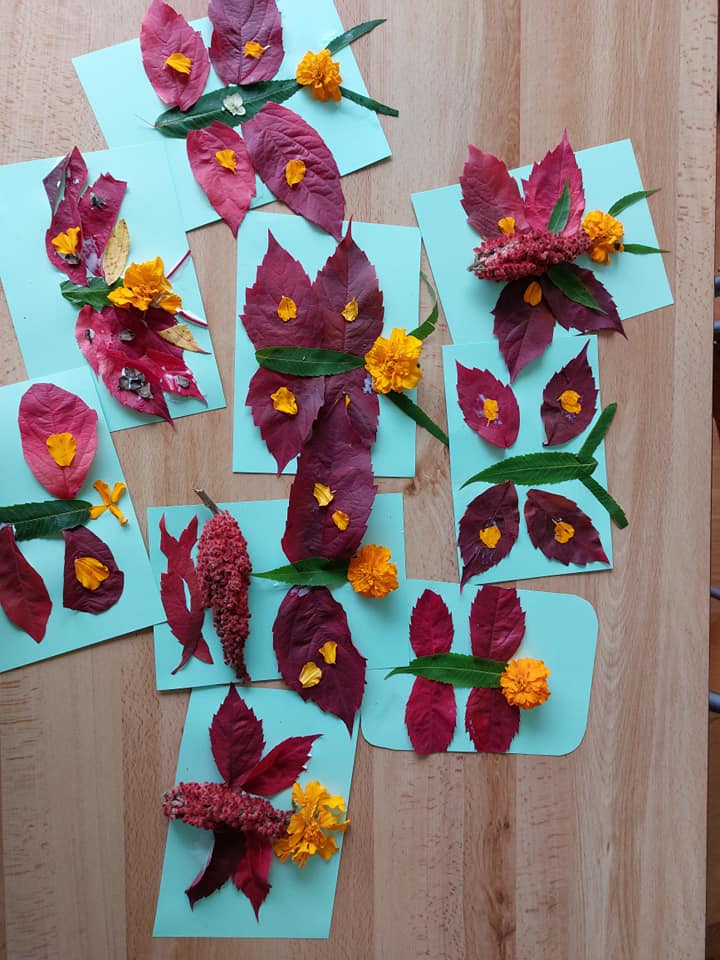 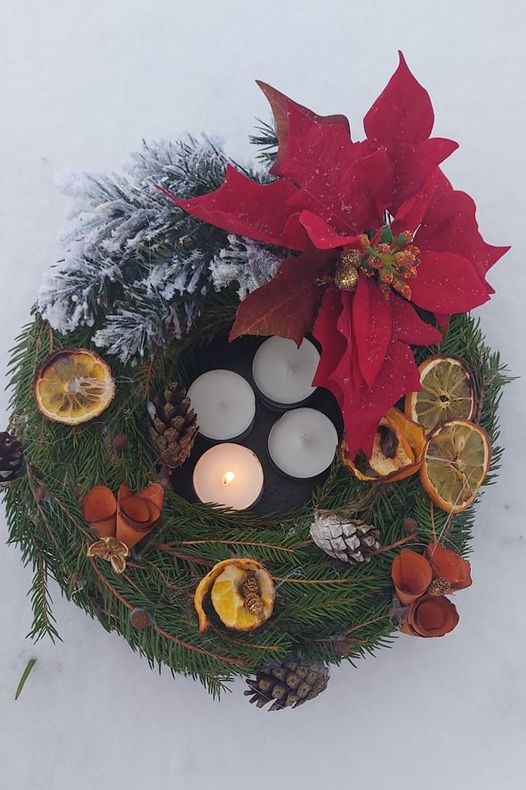 